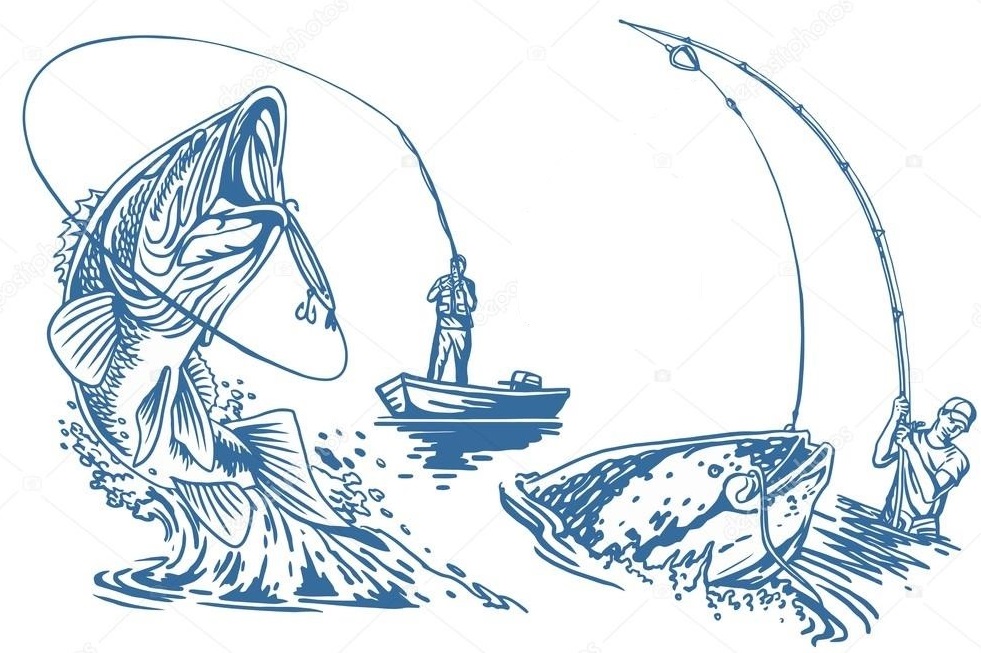 Запрещается вылов водных биоресурсов, имеющих в свежем виде длину меньше установленного промыслового размера (см) и превышающий суточную норму добычи на одного гражданина:Телефон горячей линии службы мониторинга по вопросам спортивногои любительского рыболовства: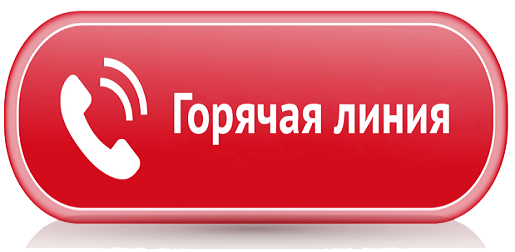 8 (918) 519-03-92По этому телефону сотрудники института дают подробные разъяснения рыболовам-любителямпо Правилам рыболовства для Азово-Черноморского рыбохозяйственного бассейна.Также подробную информацию по данномувопросу можно получить на официальном сайтеАзово – Черноморского филиалаФГБНУ «ВНИРО» («АзНИИРХ»)в разделе «Правила рыболовства»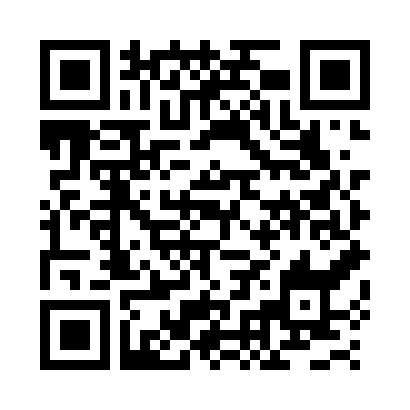 Web-сайт: www.azniirkh.ruАзово – Черноморский филиалФГБНУ «Всероссийский научно-исследовательский институт рыбного хозяйства и океанографии»(«АзНИИРХ»)ПАМЯТКА РЫБОЛОВАМЛЮБИТЕЛЯМЛюбительское и спортивное рыболовствона водных объектах общего пользованияв Ростовской области осуществляется свободнои бесплатно с соблюдением Правил рыболовства для Азово-Черноморского рыбохозяйственного бассейна, утвержденных Приказом Минсельхоза России от 09 января 2020 г. № 1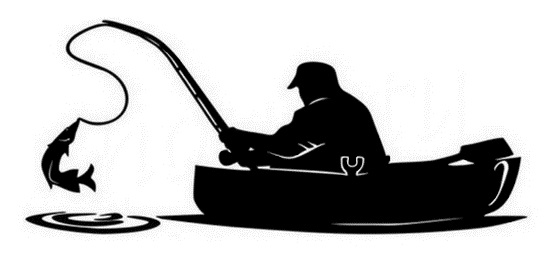 Ростов-на-Дону 2020Нельзя ловить:– в водных объектах рыбохозяйственного значения Донского запретного пространства;– в Миусском лимане – от Николаевского моста до моста автомобильной дороги Таганрог – Мариуполь; – в реке Дон:    – от Кочетовского гидроузла до пристани "Кочетовская";    – от Николаевского и Константиновского гидроузлов до точек, находящихся на расстоянии менее 500 м ниже устьев рыбоходно–нерестовых каналов;    – перед впадением сбросного канала (теплого) Новочеркасской ГРЭС на расстоянии менее 500 м по обе стороны канала;    – перед устьем реки Маныч на расстоянии менее 500 м по обе стороны от устья;    – в гирле Каланча – от западной окраины хутора Дугино до ответвления от него гирла Большая Кутерьма; – с 15 ноября по 31 марта – на зимовальных ямах.– с 15 ноября по 31 марта – повсеместно на внутренних водных объектах осуществлять подводную охоту.Виды, запрещенные к вылову:– в течение всего года – судак, берш и чехонь в реке Дон от плотины Цимлянского гидроузла до устья, включая бассейны всех впадающих в этот участок Дона рек;– с 1 декабря по 30 апреля – судак и берш в Веселовском и Пролетарском водохранилищах;– с 15 января по 28 (29) февраля – щука повсеместно;– с 15 марта по 30 апреля – судак повсеместно;– с 15 марта по 30 апреля – тарань и плотва в Таганрогском заливе, реке Дон ниже плотины Цимлянской ГЭС с притоками (за исключением реки Маныч);– с 15 апреля по 15 июня – рыбец;– с 1 января по 14 июня – рака пресноводного во всех водных объектах Ростовской области (исключая Цимлянское водохранилище).- с 1 апреля по 31 мая – в реке Аксай с впадающими в нее реками Тузлов, Грушевка и ериком Караич, рекой Черкасской с Махинским лиманом, реке Койсуг;- на расстоянии менее 500 м от автодорожных (относящихся к трассам федерального значения) и железнодорожных мостов, расположенных на всех несудоходных реках Азово-Черноморского рыбохозяйственного бассейна.Запрещены к вылову:а) морские млекопитающие, осетровые виды рыб, шемая, вырезуб, камбала–калкан, русская быстрянка, вьюн, самки рака пресноводного, вынашивающие икру и личинок; б) виды рыб, выращиваемые в целях аквакультуры (рыбоводства) – на рыбоводных участках, предоставленных в пользование рыбоводным хозяйствам.Все перечисленные виды в случае вылова должны с наименьшими повреждениями, независимо от их состояния, выпускаться в естественную среду обитания!При любительском и спортивном рыболовстве запрещается: а) применение: – ловушек всех типов и конструкций, за исключением раколовок; – удочек (в том числе донных удочек) и спиннинговых снастей всех систем и наименований с общим количеством крючков (одинарных, двойных или тройных) более 10 штук у одного гражданина; – отцеживающих и объячеивающих орудий добычи (вылова) и приспособлений, за исключением подъемников ("пауков") и черпаков не более одной штуки у одного гражданина, размером (длина, ширина, высота) не более 100 см, и размером (шагом) ячеи не более 10 мм (в том числе используемых с приманкой) для добычи (вылова) живца (наживки); б) осуществлять добычу (вылов) водных биоресурсов: – раколовками более 5 штук у одного гражданина, каждый из параметров разрешаемых раколовок (длина, ширина, высота – для многоугольных, высота, диаметр – для конических и цилиндрических) не должны превышать 80 см; – раков пресноводных руками вброд или путем ныряния.Суммарная суточная норма добычи (вылова) для всех видов водных биоресурсов(кроме карася) составляет не более 5 кг или один экземпляр в случае, если его вес превышает 5 кг. Добыча(вылов) водных биоресурсов разрешается в размере не более 1 суточной нормы при пребывании на водном объекте в течение 1 суток. В случае пребывания на водном объекте более 1суток, вылов биоресурсов разрешается в размере не более 2 суточных норм.ВидДлина, смСут. норма кг/экз.Судак382 экз.Окунь-5 кгСом пресноводный602 экз.Сазан353 экз.Тарань, плотва165 кгУклея-5 кгКрасноперка-5 кг Рыбец, сырть225 экз.Голавль285 кгСинец245 кгАмур белый, черный422 экз.Лещ в Таганрогском заливе, в реке Дон285 кгЛещ в др. пресн. водоемах245 кгЛещ в Цимлянском водохранилище275 кгКарась серебряный-10кгКарась золотой -5 кгБерш265 экз.Жерех353 экз.Толстолобик502 экз.Чехонь245 кгСельдь155 кгПиленгас385 кгЛинь175 кгЩука305 кгЯзь265 кгБычки105 кгРак пресноводный930 экз.Рак пресн.в  Цим. водохранилище1030 экз.